Nonstop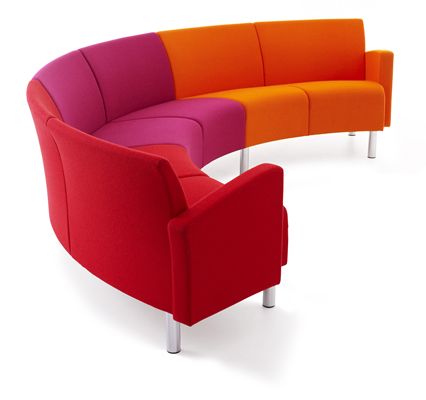 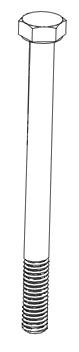 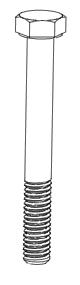 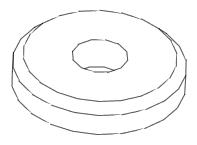 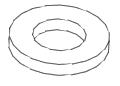 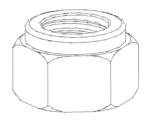 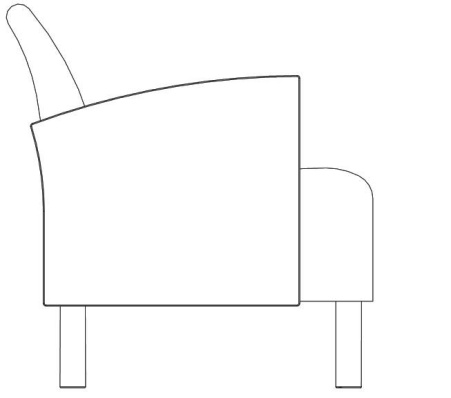 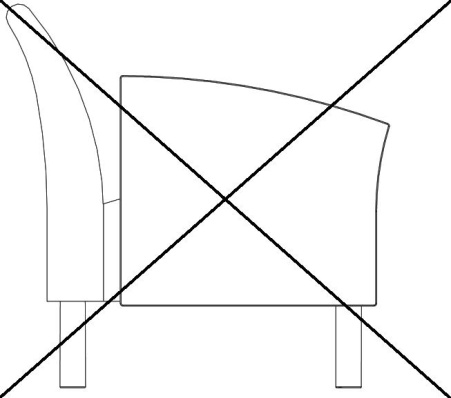 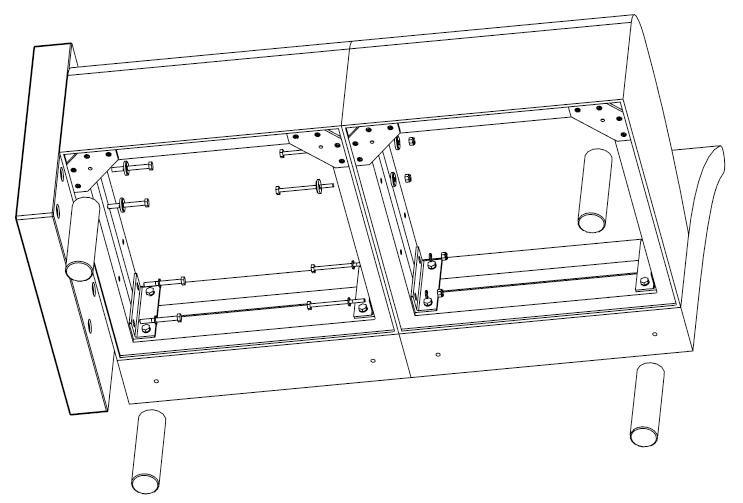 